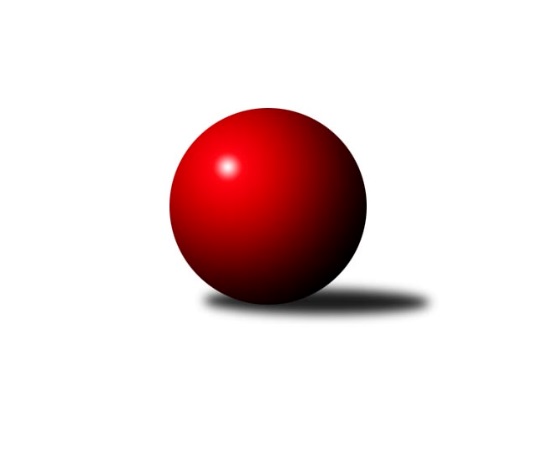 Č.14Ročník 2019/2020	31.1.2020Nejlepšího výkonu v tomto kole: 2590 dosáhlo družstvo: TJ Fezko Strakonice AOP Strakonice a Písek 2019/2020Výsledky 14. kolaSouhrnný přehled výsledků:TJ Blatná D	- TJ Fezko Strakonice B	7:1	2405:1952	9.0:3.0	29.1.SK Otava Katovice 	- TJ Fezko Strakonice C	2:6	2080:2167	4.0:8.0	31.1.TJ Fezko Strakonice A	- TJ Sokol Písek B	7:1	2590:2407	9.0:3.0	31.1.Tabulka družstev:	1.	TJ Fezko Strakonice A	14	13	0	1	87.0 : 25.0 	116.5 : 51.5 	 2415	26	2.	TJ Blatná D	14	9	2	3	73.0 : 39.0 	103.0 : 65.0 	 2366	20	3.	TJ Fezko Strakonice C	14	7	1	6	54.0 : 58.0 	78.0 : 90.0 	 2251	15	4.	TJ Sokol Písek B	14	6	0	8	54.5 : 57.5 	90.0 : 78.0 	 2272	12	5.	TJ Fezko Strakonice B	14	4	1	9	38.5 : 73.5 	64.5 : 103.5 	 2191	9	6.	SK Otava Katovice	14	1	0	13	29.0 : 83.0 	52.0 : 116.0 	 2205	2Podrobné výsledky kola:	 TJ Blatná D	2405	7:1	1952	TJ Fezko Strakonice B	Petra Prýmasová	 	 187 	 188 		375 	 0:2 	 406 	 	208 	 198		Václav Poklop	Petr Dlabač	 	 195 	 221 		416 	 2:0 	 376 	 	186 	 190		Jaroslav Holfeld	Jan Vaňata	 	 191 	 197 		388 	 2:0 	 381 	 	189 	 192		Jiří Linhart	Karel Koubek	 	 203 	 227 		430 	 1:1 	 421 	 	208 	 213		Libor Hejpetr	Jaroslav Pýcha	 	 222 	 187 		409 	 2:0 	 368 	 	185 	 183		Miroslav Trobl	Josef Kohout	 	 198 	 189 		387 	 2:0 	 0 	 	0 	 0		rozhodčí: KoubekNejlepší výkon utkání: 430 - Karel Koubek	 SK Otava Katovice 	2080	2:6	2167	TJ Fezko Strakonice C	Eva Konzalová	 	 139 	 168 		307 	 0:2 	 377 	 	188 	 189		Zuzana Koubová	Milada Sýkorová	 	 195 	 181 		376 	 0:2 	 415 	 	206 	 209		Petr Švec	Jaroslav Tomšovic	 	 177 	 172 		349 	 2:0 	 285 	 	139 	 146		Petr Kos	František Nesveda	 	 165 	 168 		333 	 0:2 	 373 	 	183 	 190		Jiří Maťátko	Zdeněk Haas	 	 191 	 201 		392 	 1:1 	 386 	 	174 	 212		Jaroslav Petráň	František Vondrášek	 	 151 	 172 		323 	 1:1 	 331 	 	161 	 170		Miroslav Kocourrozhodčí: Nejlepší výkon utkání: 415 - Petr Švec	 TJ Fezko Strakonice A	2590	7:1	2407	TJ Sokol Písek B	Zdeněk Valdman	 	 221 	 179 		400 	 1:1 	 378 	 	195 	 183		Zlatuše Hofmanová	Pavel Poklop	 	 203 	 230 		433 	 2:0 	 413 	 	200 	 213		Pavel Sitter	Miroslav Havelka	 	 209 	 179 		388 	 0:2 	 407 	 	219 	 188		Iva Švejcarová	Martin Rod	 	 251 	 256 		507 	 2:0 	 485 	 	249 	 236		Drahomíra Nedomová	Martin Krajčo	 	 221 	 210 		431 	 2:0 	 364 	 	157 	 207		Miroslav Procházka	Václav Valhoda	 	 207 	 224 		431 	 2:0 	 360 	 	174 	 186		Olga Procházkovározhodčí: KrajčoNejlepší výkon utkání: 507 - Martin RodPořadí jednotlivců:	jméno hráče	družstvo	celkem	plné	dorážka	chyby	poměr kuž.	Maximum	1.	Richard Zelinka 	TJ Fezko Strakonice A	421.86	292.0	129.9	7.1	4/4	(456)	2.	Zdeněk Valdman 	TJ Fezko Strakonice A	420.33	285.9	134.5	7.1	3/4	(445)	3.	Josef Navrátil 	TJ Blatná D	417.13	293.2	124.0	8.2	2/3	(441)	4.	Marie Lukešová 	TJ Sokol Písek B	415.30	283.1	132.2	5.2	3/4	(450)	5.	Petr Šídlo 	SK Otava Katovice 	413.78	290.5	123.3	6.6	3/3	(442)	6.	Jakub Kareš 	TJ Fezko Strakonice A	410.17	285.3	124.9	8.2	3/4	(447)	7.	Josef Kohout 	TJ Blatná D	408.40	285.4	123.0	9.4	3/3	(441)	8.	Martin Rod 	TJ Fezko Strakonice A	407.61	283.9	123.8	6.1	4/4	(507)	9.	Drahomíra Nedomová 	TJ Sokol Písek B	404.81	281.2	123.6	6.5	4/4	(485)	10.	Zdeněk Haas 	SK Otava Katovice 	400.44	285.6	114.8	8.9	3/3	(448)	11.	Jaroslav Pýcha 	TJ Blatná D	399.78	279.7	120.1	8.7	3/3	(430)	12.	Pavel Poklop 	TJ Fezko Strakonice A	398.30	272.9	125.4	6.1	3/4	(461)	13.	Adriana Němcová 	TJ Fezko Strakonice B	397.00	275.8	121.3	8.1	3/4	(419)	14.	Martin Krajčo 	TJ Fezko Strakonice A	396.90	267.8	129.1	7.7	4/4	(479)	15.	Petr Dlabač 	TJ Blatná D	395.86	280.5	115.4	7.4	3/3	(436)	16.	František Nesveda 	SK Otava Katovice 	395.00	279.4	115.6	10.1	3/3	(417)	17.	Karel Palán 	TJ Fezko Strakonice C	393.44	278.0	115.5	8.0	4/4	(454)	18.	Libor Hejpetr 	TJ Fezko Strakonice B	393.30	281.0	112.3	10.2	4/4	(427)	19.	Karel Koubek 	TJ Blatná D	392.31	271.8	120.5	8.3	3/3	(440)	20.	Zuzana Koubová 	TJ Fezko Strakonice C	391.25	280.1	111.1	10.9	4/4	(423)	21.	Petra Prýmasová 	TJ Blatná D	389.46	276.8	112.7	8.6	3/3	(416)	22.	Martina Bendasová 	TJ Sokol Písek B	389.39	278.4	111.0	7.9	3/4	(424)	23.	Bohuslava Říhová 	TJ Blatná D	387.88	275.8	112.1	10.9	2/3	(428)	24.	Václav Poklop 	TJ Fezko Strakonice B	386.07	272.6	113.5	11.1	3/4	(422)	25.	Jaroslav Petráň 	TJ Fezko Strakonice C	385.85	270.5	115.4	10.4	4/4	(442)	26.	Iva Švejcarová 	TJ Sokol Písek B	385.75	277.1	108.7	12.1	3/4	(424)	27.	Milada Sýkorová 	SK Otava Katovice 	383.89	274.6	109.3	11.4	3/3	(412)	28.	Jan Vaňata 	TJ Blatná D	382.00	274.7	107.3	11.0	3/3	(427)	29.	Miroslav Trobl 	TJ Fezko Strakonice B	380.48	264.8	115.7	9.6	4/4	(414)	30.	Petr Švec 	TJ Fezko Strakonice C	379.94	272.3	107.6	10.4	4/4	(415)	31.	Jiří Maťátko 	TJ Fezko Strakonice C	378.81	267.1	111.7	11.9	4/4	(437)	32.	Zlatuše Hofmanová 	TJ Sokol Písek B	378.78	273.5	105.3	9.7	3/4	(386)	33.	Pavel Sitter 	TJ Sokol Písek B	374.52	270.4	104.2	11.0	4/4	(413)	34.	Věra Hajíčková 	TJ Sokol Písek B	373.56	258.8	114.8	9.7	3/4	(387)	35.	Miroslav Kocour 	TJ Fezko Strakonice C	373.00	267.6	105.4	10.5	4/4	(416)	36.	Jaroslav Tomšovic 	SK Otava Katovice 	370.50	274.8	95.8	14.1	3/3	(413)	37.	Josef Herzig 	TJ Fezko Strakonice C	367.33	262.0	105.3	12.6	3/4	(434)	38.	Jaroslav Holfeld 	TJ Fezko Strakonice B	365.90	262.9	103.0	12.1	4/4	(426)	39.	David Trobl 	TJ Fezko Strakonice B	363.30	263.5	99.9	12.2	4/4	(382)	40.	Hana Kyrianová 	TJ Fezko Strakonice A	356.75	258.3	98.5	15.7	3/4	(411)	41.	Vladimír Falc 	TJ Fezko Strakonice C	351.22	266.6	84.7	17.7	3/4	(393)	42.	František Vondrášek 	SK Otava Katovice 	347.25	255.7	91.6	15.6	3/3	(400)	43.	Olga Procházková 	TJ Sokol Písek B	341.54	251.7	89.8	14.1	4/4	(383)	44.	Miroslav Procházka 	TJ Sokol Písek B	339.83	252.7	87.2	16.3	3/4	(364)	45.	Jiří Linhart 	TJ Fezko Strakonice B	333.50	246.2	87.3	16.5	3/4	(381)	46.	Petr Kos 	TJ Fezko Strakonice C	318.17	242.3	75.8	19.8	3/4	(349)	47.	Eva Konzalová 	SK Otava Katovice 	285.06	215.4	69.7	25.9	3/3	(318)		Karel Filek 	TJ Fezko Strakonice A	417.20	279.2	138.0	4.6	1/4	(438)		Václav Valhoda 	TJ Fezko Strakonice A	411.08	282.6	128.5	8.3	2/4	(457)		Petr Louda 	TJ Blatná D	388.00	265.0	123.0	12.0	1/3	(388)		Miroslav Havelka 	TJ Fezko Strakonice A	388.00	283.0	105.0	14.0	1/4	(388)		Milan Vanžura 	TJ Sokol Písek B	387.25	270.3	117.0	12.5	2/4	(439)		Václav Kalous 	TJ Fezko Strakonice B	379.75	282.3	97.5	10.2	2/4	(420)		Dana Preslová 	TJ Sokol Písek B	364.50	270.0	94.5	14.5	2/4	(375)		Stanislav Bouda 	TJ Fezko Strakonice C	352.67	253.0	99.7	10.2	2/4	(368)		Jiří Votypka 	TJ Sokol Písek B	346.00	245.0	101.0	13.5	2/4	(351)		Václav Kalous 	TJ Fezko Strakonice B	339.00	257.0	82.0	22.0	1/4	(339)Sportovně technické informace:Starty náhradníků:registrační číslo	jméno a příjmení 	datum startu 	družstvo	číslo startu
Hráči dopsaní na soupisku:registrační číslo	jméno a příjmení 	datum startu 	družstvo	9992	Miroslav Havelka	31.01.2020	TJ Fezko Strakonice A	Program dalšího kola:15. kolo6.2.2020	čt	17:00	TJ Sokol Písek B - TJ Blatná D	7.2.2020	pá	16:00	TJ Fezko Strakonice B - SK Otava Katovice 	7.2.2020	pá	19:00	TJ Fezko Strakonice C - TJ Fezko Strakonice A	Nejlepší šestka kola - absolutněNejlepší šestka kola - absolutněNejlepší šestka kola - absolutněNejlepší šestka kola - absolutněNejlepší šestka kola - dle průměru kuželenNejlepší šestka kola - dle průměru kuželenNejlepší šestka kola - dle průměru kuželenNejlepší šestka kola - dle průměru kuželenNejlepší šestka kola - dle průměru kuželenPočetJménoNázev týmuVýkonPočetJménoNázev týmuPrůměr (%)Výkon7xMartin RodFezko A5077xMartin RodFezko A127.195074xDrahomíra NedomováPísek B4855xDrahomíra NedomováPísek B121.684858xPavel PoklopFezko A4332xPetr ŠvecFezko C113.774158xMartin KrajčoFezko A4318xPavel PoklopFezko A108.634335xVáclav ValhodaFezko A4314xKarel KoubekBlatná D108.464305xKarel KoubekBlatná D4309xMartin KrajčoFezko A108.13431